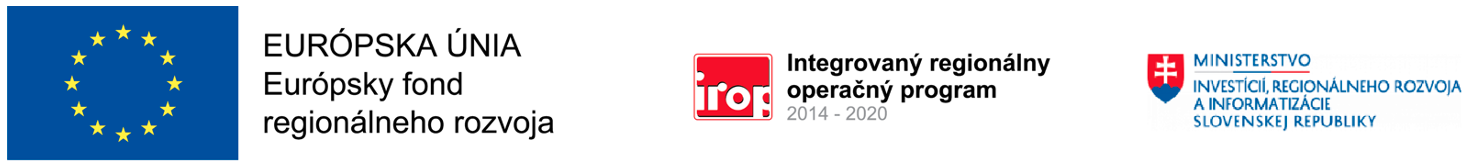 Projekt s názvom „Rozvoj umeleckej tvorby prostredníctvom vytvorenia virtuálnej galérie v spoločnosti KNIHA s.r.o.“ je podporený z Európskeho fondu regionálneho rozvoja. 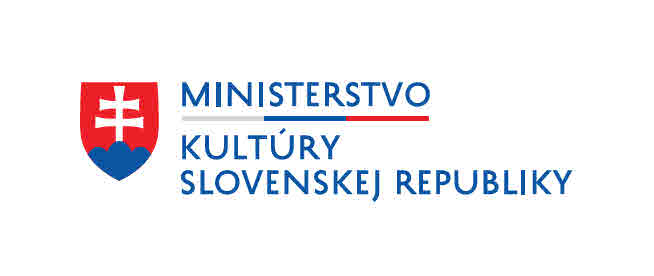 Projekt bol podaný v rámci výzvy IROP-PO3-SC31-2016-5. Realizuje sa na základe Zmluvy o poskytnutí NFP uzatvorenej medzi spoločnosťou KNIHA s.r.o. a Ministerstvom pôdohospodárstva a rozvoja SR, v zastúpení Ministerstvom kultúry SR, ktorá nadobudla účinnosť dňa 26.2.2020. Identifikácia projektuNázov: Rozvoj umeleckej tvorby prostredníctvom vytvorenia virtuálnej galérie v spoločnosti KNIHA s.r.o.Kód projektu v ITMS2014+: 302031H171Miesto realizácie:  Obchodný dom KNIHA, Obchodná 3876/12, 955 01 Topoľčany Operačný program: Integrovaný regionálny operačný programSpolufinancovaný fondom: Európsky fond regionálneho rozvoja (EFRR)Špecifický cieľ: 3.1 – Stimulovanie podpory udržateľnej zamestnanosti a tvorby pracovných miest v kultúrnom a kreatívnom priemysle prostredníctvom vytvorenia priaznivého prostredia pre rozvoj kreatívneho talentu, netechnologických inováciíNFP maximálne do výšky: 148 661,99 EURKrátky opis projektuHlavným cieľom projektu je Zavedenie technologických a netechnologických inovácií v súvislosti s vytvorením virtuálnej galérie. Špecifické ciele sú: • Obstaranie technológie za účelom prezentovania diel slovenských autorov • Vyhľadávanie a zabezpečovanie nových diel a nových autorov pre chod galérie • Zmena organizačnej štruktúry a vytvorenie pracovných miest v rámci spoločnosti Galéria bude okrem predstavenia obrazov, fotografií a iných umeleckých diel umožnovať návštevníkom aj kúpu vytlačeného diela v podobe obrazu alebo skladateľného puzzle. Projekt bude realizovaný jednou hlavnou aktivitou – Obstaranie hmotného a nehmotného majetku nevyhnutných pre inovácie. Predmetom projektu je obstaranie obrazoviek, ovládacieho príslušenstva a zariadení na výrobu obrazov a puzzle, prostredníctvom ktorých bude zabezpečovaný chod galérie a udržateľnosť projektu po finančnej stránke. Predkladaný projekt je naviazaný na oblasť SK NACE 4778 – Ostatný maloobchod s novým tovarom v špecializovaných predajniach – činnosti komerčných umeleckých galérií. V rámci galérie budú prezentované diela autorov, čím projekt nadväzuje aj na oblasti 7420 – Fotografické činnosti a 9003 – Umelecká tvorba. Realizácia projektu je navrhovaná na obdobie 10/2022 – 04/2023.